

Summer Schedule Temporary Virtual Work Procedures for Full-time, Non-Faculty Employees 
Effective Dates: May 30 – June 30, 2022

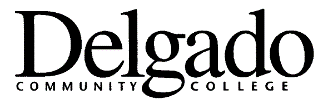 PURPOSE 

This procedure addresses the requirements for establishing and managing virtual work agreements for full-time, non-faculty employees during the effective dates above.
SCOPE AND APPLICABILITY

This procedure applies to all full-time, non-faculty employees of the College whose duties and responsibilities render them eligible for temporary virtual work during the effective dates above.GENERAL REQUIREMENTS
All offices and units of Delgado Community College will remain fully operational and open to the public, as applicable, during the effective dates.  All offices must have at least 80% in-person staffing; supervisors must create a schedule to ensure adequate coverage.All offices must set performance goals for their areas that must be approved by the respective Vice Chancellor and monitored weekly by the executive team.  These performance goals must be relevant to meeting enrollment benchmarks, increased customer service, and reaching optimal operational effectiveness. If the performance measures are met, the effective dates of the hybrid work schedule will be extended for the rest of the summer schedule through July 29, 2022. Otherwise, the College will return to a fully in-person summer schedule for the month of July.
Supervisors are responsible for identifying employees whose physical presence is required and those whose tasks can be performed virtually, relative to the current workload and activities of their department.All employees are expected to work at their normal work station that is generally on the College’s premises, or at another location when representing the College, for a minimum of three days a week of the Monday through Thursday summer schedule during the effective dates.
Virtual work agreements may be approved for a maximum of one day a week of the Monday through Thursday summer schedule during the effective dates.Employees not eligible and/or not approved to perform their work virtually, as determined by their supervisors, must report to work for the full work week unless while on approved leave. 
Exceptions to the requirements above will be permitted only following review and with the Chancellor’s approval. While working onsite, due to COVID-19, all employees must continue to comply with all current College safety protocols, including but not limited to:
Mandatory use of the Delgado Pre-Screening App or QR Codes daily to maintain clearance before arriving at their work station.When applicable, following the directives and protocols set by the Office of Human Resources or the Delgado App for immediately responding to potential COVID-19 exposures or confirmed cases.Staying home when sick and notify the supervisor.Practicing good hygiene, including covering mouths when coughing or sneezing, using hand sanitizer stations when entering common areas, and washing hands multiple times a day.VIRTUAL WORK REQUIREMENTS AND PROCEDURESThe supervisor and employee must discuss, confirm, and document on the Summer Schedule Temporary Virtual Work Agreement for Full-Time, Non-Faculty Employees which job duties can be performed virtually, while maintaining optimal productivity and without interruption to College operations. The supervisor must ensure the employee confirms they have appropriate space, equipment, phone, and Internet access to perform the above duties virtually, without creating an information security risk for the College.
At the beginning of the virtual work agreement period, the employee and supervisor must certify on the Summer Schedule Temporary Virtual Work Agreement for Full-Time, Non-Faculty Employees that they:have thoroughly reviewed and discussed all elements of the Summer Schedule Temporary Virtual Work Guidelines for Full-Time, Non-Faculty Employees to ensure all requirements can be met during the agreement period; have read, understand, and agree to abide by the Summer Schedule Temporary Virtual Work Procedures for Full-Time, Non-Faculty Employees in effect at the time of the agreement; and understand that any deviation from the agreement must be approved with justification in writing by the supervisor.During the agreement period, full-time employees remain responsible for a 40-hour work week Monday through Thursday during the summer schedule, and they are responsible for 10 hours of work (or the number of regularly scheduled work hours) for each virtual work day.  
Employees must perform all virtual work at their official home address on file with the Office of Human Resources, and any exceptions during the agreement period must be documented and approved by the supervisor.
The supervisor is responsible for providing adequate supervision and monitoring performance to ensure the employee’s productivity for all work performed in accordance with the Agreement.Upon completion of the virtual work agreement period: 

The employee must certify on the Summer Schedule Temporary Virtual Work Agreement for Full-Time, Non-Faculty Employees that 
they have performed the virtual duties, as described in the agreement, in accordance with the employee’s time worked as reported and approved via their biweekly web time entry/timesheet; they have abided by all requirements of the agreement; andthey have met the performance goals of the department.
The supervisor must certify on the Summer Schedule Temporary Virtual Work Agreement for Full-Time, Non-Faculty Employees that they have sufficiently monitored the employee’s productivity during the agreement period to determine if the employee has met performance goals set for the department;they have abided by all requirements of the agreement; and the employee has performed the job duties in accordance with their time worked as reported and approved via biweekly web time entry.POLICY REFERENCEThe Summer Schedule Temporary Virtual Work Procedure for Full-Time, Non-Faculty Employees is in accordance with the College’s AD-005 Telecommuting policy. While the policy states an employee’s normal work station is generally on the College’s premises, or at another location when representing the College in accordance with the employee’s job duties and position, telecommuting (virtual work) procedures may be implemented when in the best interest of the College as approved by the College Chancellor. This procedure is in effect May 30, 2022, through June 30, 2022, and may be extended through July 29, 2022, if the performance measures are met as deemed by the College Chancellor.Attachments:Summer Schedule Temporary Virtual Work Guidelines for Full-Time, Non-Faculty Employees 
Summer Schedule Temporary Virtual Work Agreement for Full-Time, Non-Faculty Employees 

Summer Schedule Temporary Virtual Work Guidelines 
for Full-Time, Non-Faculty Employees
These Guidelines are designed to provide guidance for supervisors, employees, and departments designed to help set up temporary virtual work arrangements quickly and successfully.What is virtual work?Virtual work is a work arrangement in which some, or all, of the work is performed from an off-site location. In general, regular office hours are worked and deviations from that schedule require supervisor approval. Please refer to the Summer Schedule Temporary Virtual Work Procedures for Full-Time, Non-Faculty Employees.Which factors should departments consider when determining if virtual work is possible?Operational requirementsSecurity of work dataTechnological capabilities and equipment necessary to perform job dutiesProductivityAccuracy of records reflecting time worked by employeesWhich jobs are suited for virtual work?Virtual work is easiest to implement for jobs or tasks that require reading, writing, research, working with data and talking on the phone. In general, and at leadership’s discretion, a job is suited to work virtually if the job or some components of it can be done off-site without disruption to the flow of work and communication.Which jobs are not as well suited for virtual work?It is not uncommon to require employees in positions needing in-person contact/customer service or that rely upon specific equipment or supplies to work on site. What is most important for starting a productive virtual work arrangement? Clearly outlined and executed virtual work arrangements can prove beneficial to employees and supervisors alike. Supervisors should articulate clear procedures regarding check-in times and hours of availability. With proper planning, communication problems can be minimized.SUPERVISOR CHECKLIST FOR SUPPORTING TEMPORARY VIRTUAL WORKWorking virtually works best when employees and supervisors communicate clearly about expectations. The following checklist will help you establish a foundation for effective virtual working, continued productivity, and service.Review technology needs and resources.Identify technology tools employees use in their daily work and determine whether the resources will be accessible when working virtually. Also, ensure employees know how to access the appropriate technical support, should they need assistance. Confirm that employees know how to set up call forwarding and how to access their voicemail remotely.Determine which platform(s) you will use to communicate as a team, clarify expectations for online availability, test and confirm the employee has access to and proficiency with the technology tool(s) such as Zoom, Microsoft Teams and Conference calls. Your department may have additional tools or resources.Review Work schedules Be clear about expectations with employees maintaining their current work schedule and submitting their timesheet as normal.Draft a work planReview the questions below with employees and work through answers together.What routine responsibilities/tasks cannot be fulfilled while working virtually and how will it impact operations or other people? What are ways to reduce any identified impacts?Are there cross-training opportunities to identify backup employees who can do essential work within and/or interdepartmental? Plan for employee absences.What key processes have been identified for each area/or department? Will there be specific platform access necessary to fulfill these processes?What routine responsibilities/tasks require regular communication and collaboration with others? Proactively contact each other to confirm how you will communicate while the employee is working virtually.Are there critical work activities that are vulnerable to the absence of a small number of key employees?Identify which teams or individuals have limited or no experience with virtual work.What training will be necessary for virtual work tools and technology?Identify and agree on priorities during this time.Often times employees experience fewer interruptions while working virtually. Are there any special projects, tasks, or online training that you can suggest while working virtually?What events or meetings are scheduled during the time in which the temporary virtual working arrangement is in place? Will they be postponed or canceled, or will they take place using technology?What follow-up should occur due to postponements or cancellations? What circumstances require on-site attendance?Identify employees who may need special requirements or currently have work accommodations, and plan accordingly.Provide resources or the process for technical support.Make a communication and accountability planSupervisors should communicate to employees how often they should send updates on work plan progress and what those updates should include. Supervisors should also communicate how quickly they expect the employee to respond and the best ways for the employee to contact the supervisor while working virtually. Current performance standards are expected to be maintained by employees.If you normally visit employees at their desks, you can give them a call during this period. Maintain team meetings and one-to-one check-ins, altering the schedule if needed to accommodate any alternative schedules that have been approved.Conduct regular check-ins. Your employees will be eager for connection and information during the disruption, and the structure will help to create a positive routine. Ensure you are in contact frequently enough that your employees are in sync with you and/or with one another.Prepare an emergency communication plan. Identify key contacts (with backups), chains of communications for tracking business and employee statuses.Be Positive A positive attitude and a willingness to trust employees to effectively work virtually is key to making such arrangements successful and productive. Working virtually presents an opportunity for supervisors to become better managers. Instead of focusing on how many hours your employees are working, re-emphasize a focus on measuring results and reaching objectives—regardless of work arrangement. The employee’s completed work product is the indicator of success, rather than direct observation. By focusing on the employee’s work product, supervisors will improve their organizational abilities and their own skill in managing by objectives.TIPS FOR EMPLOYEES TEMPORARILY WORKING VIRTUALLYEmployees often learn working virtually is different than they expected, and it requires specific skills and habits. The following tips will help employees work virtually:Define your workspace.Employees who are experienced in working virtually will tell you it is often difficult to stay focused. We are creatures of habit and most of us are used to our normal routines. Establishing a workspace, gives your brain a cue that it is time for work. You are expected to report to work as agreed upon with your supervisor in the Summer Schedule Temporary Virtual Work Agreement for Full-Time, Non-Faculty Employees.
Master the basics.Set up call forwarding and how to access your voicemail, if available. Know how to log in virtually into the Delgado network and other online tools you use regularly.Use Zoom, Microsoft Team or Conference calls to stay connected to colleagues. Additional support for campus employees can be found at by contacting the OIT department. Plan for video calls/meetings by making sure you know how to turn on your computer’s camera (if available) and microphone and being aware your colleagues may be able to see the background behind you.Set daily goals, track them and share your progress.You may be surprised by how differently the workday passes without the comings and goings of an office to break things up or influence what you do next. Consider starting each day of virtual work by writing down what you need to accomplish and then track your progress. Pay attention to how long tasks take you and start adjusting your daily goals to match your current rhythm. Update your email/voicemail/ location/calendar, etc. to indicate your work situation. Eliminate distractions.Working virtually can mean pets, children or a favorite hobby are only a few feet away. Depending on your living arrangement, you may need to hang a “do not disturb” sign so your family members don’t interrupt you. Pets often need a closed door to keep them away and you might need headphones to block the noise.Prioritize privacy.Whether you are in a private or common area, take five minutes to assess the privacy of your workspace. Can someone see your computer screen?  Are your windows open so that your neighbor can hear your phone calls?  What information need to be secured when away from your workspace? Also, your personal privacy matters, make sure there is not anything visible during a video call you don’t want others to see. Remember Public Records Law. Keep in mind the work employees do while working virtually, even on their personal devices is subject to the Public Records Act and other applicable regulations.Continue to employ security best practices.Situations like these are prime phishing opportunities. Remain vigilant for security concerns and be sure to report suspicious emails as recommended by the Delgado OIT Security Team. It should be noted that caution needs to be taken when dealing with HIPAA information while working virtually. 